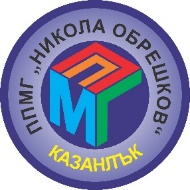 ПРОФИЛИРАНА ПРИРОДО-МАТЕМАТИЧЕСКА ГИМНАЗИЯ „НИКОЛА ОБРЕШКОВ“В Ъ З М О Ж Н О С Т ИЗА ПРОДЪЛЖАВАНЕ НА СРЕДНОТО ОБРАЗОВАНИЕ В ППМГ „НИКОЛА ОБРЕШКОВ“, ГР. КАЗАНЛЪК, ЗА ЛИЦА, ПРЕКЪСНАЛИ ОБУЧЕНИЕТО СИ В ПРЕДХОДНИТЕ ГОДИНИВ  ППМГ „Никола Обрешков“, гр. Казанлък, се приемат ученици след успешно завършен IV и VII клас само съгласно държавния план-прием, утвърден със заповед на министъра на образованието за съответната учебна година.Лица, които са прекъснали обучението си и не са придобили прогимназиално или средно образование: може да продължат обучението си, ако са били ученици в ППМГ „Никола Обрешков“, гр. Казанлък, през минали години; директорът определя училищна комисия със заповед, разглежда всеки един случай и изразява становище за възможността лицето да продължи образованието си.Лицата по т. 2 следва да подадат заявление до директора на училището, като за непълнолетните или малолетните ученици заявлението се подава от родител/настойник.В 7-дневен срок от регистриране датата на заявлението комисията се запознава с всеки конкретен случай, проверява обстоятелствата и изразява становище пред директора на училището.При положително становище директорът издава заповед, в която определя реда и условията за записване на ученика и продължаване на образованието му.